Хит продаж: 2017-2018Деятельность:Компания осуществляет прямую поставку сельскохозяйственной специализированной техники по ценам завода производителя “NsrProf” расположенного в Турции городе Акшехир. Как квалифицированный поставщик сельскохозяйственной и спецтехники у нас оптимизированы логистические процедуры ,налажена сервисная служба ,а так же поставка запасных частей ,осуществляемая в кратчайший сроки . Прямые поставки и тесное сотрудничество с заводами изготовителями оборудований позволяет предложить вам наиболее оптимальные цены.Наши сотрудники всегда рады помочь вам в выборе сельхозтехники и запасных частей ,дать исчерпывающую профессиональную консультацию по эксплуатации , организовать поставку техники в любую точку мира. С первой даты на “NsrProf “ как всегда делали ремонт и реализовали производство в европейских стандартах . Компания имеет сеть продаж по всей Турции , а так же экспортирует свою продукцию в 25 стран мира и особенно в США ,Германия, Франция,Недерланды,Иран,Эквадор,Украина,Сербия,Азербайджан,Болгария,Италия,Греция,Новая Зеландия,Англия,Казахстан,Кыргызтан,Узбекистан. Таким образом наш годовой обьем продаж составляет более 10,000 механических пушек и 15,000  электронных, звуковых, ультразвуковых единиц . Аппарат служит для отпугивания птиц в полях, бахче, рыборазводных хозяйствах, в даче, амбарах  для хранение зерна , аэродромах. Звуковой отпугиватель птиц и зверей «Громпушка» относится к высокоэффективным средствам отпугивания пернатых вредителейMoD;Mechanics (M-1)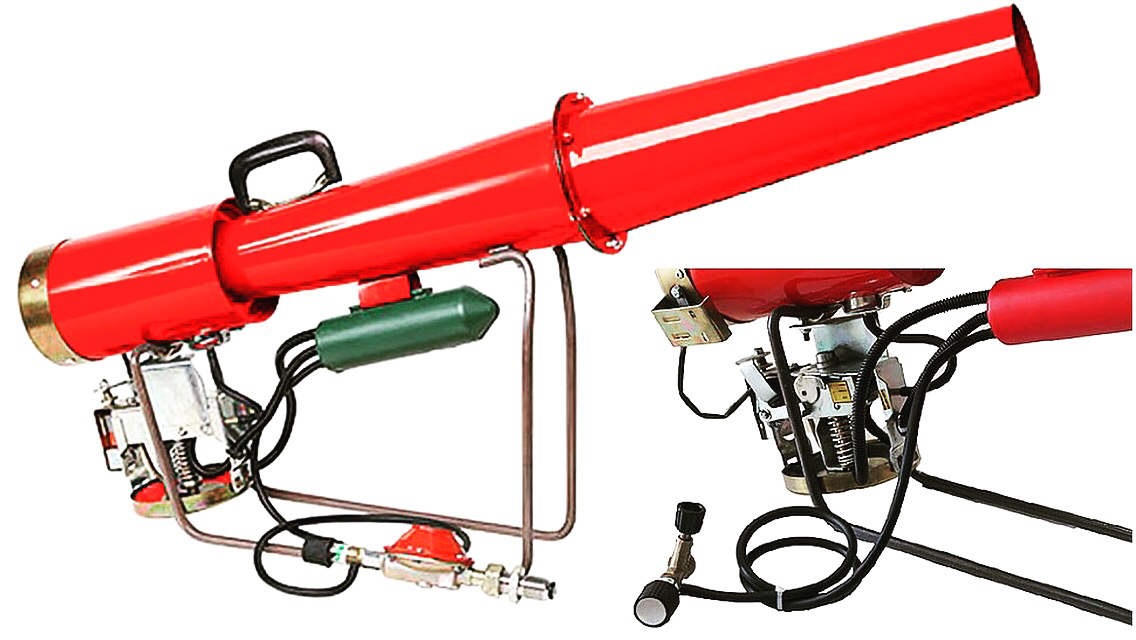 Технические характеристики прибора:1 Инструкция по применению:Механический звуковой отпугиватель птиц реализован в виде устройства, которое имеет трубу, напоминающую ствол пушки, камеру сгорания и стойку. К камере подключается баллон с сжиженным газом, который впоследствии сгорает и издает сильный звук, напоминающий выстрел. Частота выстрелов может регулироваться и устанавливаться при настройке отпугивателя. Дальнейшая его работа происходит без вмешательства человека.2 Меры предосторожности:Поскольку звуковой отпугиватель работает с сжиженным газом, то следует соблюдать правила поведения с газовым оборудованием. Также нужно учитывать и пожароопасность, которую несет это устройство.Поэтому установка отпугиватель должна производиться в местах, удаленных от быстровоспламеняющихся веществ.3 Габариты:Отпугиватель птиц «Громпушка» отличается компактными размерами, что позволяет его легко транспортировать.В сложенном виде он имеет габаритные размеры 620х450х160 мм. Вес установки составляет не более 8,5 кг.4 Принцип действия:Процедура отпугивания с помощью этого устройства осуществляется посредством мощных звуковых волн, которые возникают при выстреле из отпугивателя.MoD: Electronics (E -1)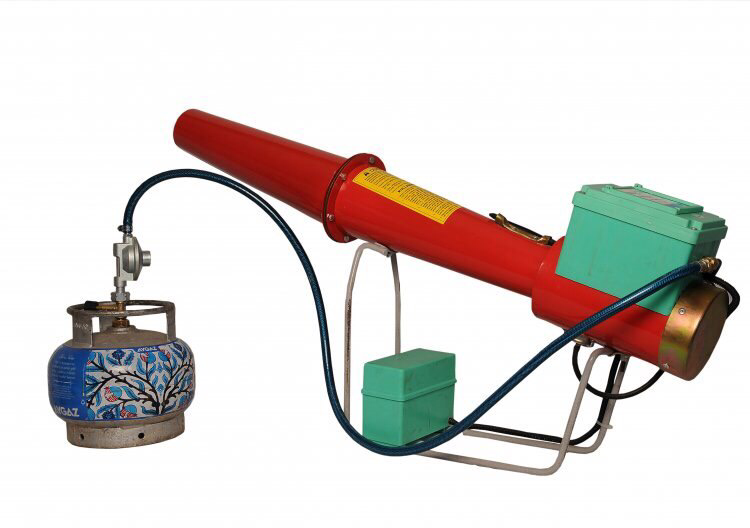 Технические характеристики прибораГабариты1 Принцип действияОтпугиватель громпушка работает по принципу звукового отпугивания птиц. Звуковая волна формируется за счет «выстрела», который происходит при сгорании сжиженного топлива – его воспламенение обеспечивается электрической системой розжига, работающей от 12-вольтовой аккумуляторной батареей.Звуковая волна усиливается за счет специальной формы «пушки», прикрепленной к камере сгорания. Для регулирования работы отпугивателя используется панель управления.2 Инструкция по применениюОтпугиватель птиц Громпушка отличается простотой использования и установки.После закрепления на штатив ствола отпугиваетля с камерой сгорания и модулем управления осуществляется подключение баллона с сжатым газом. Установка представляет собой механическую систему, которая может функционировать автономно, полностью без вмешательства человека. Отпугивание происходит за счет громких хлопков, формируемых в процессе сгорания сжатого газа.Настройка периодичности выстрелов реализуется через панель управления отпугивателя. Эксплуатация установки может осуществляться в одном из трех режимов – «дневной», «ночной» и «круглосуточный». Переключение в «ночной» режим осуществляется в автоматическом режиме с применением фотодатчика.3 Меры предосторожностиПри работе с устройством следует выполнять правила, предписанные для использования газового оборудования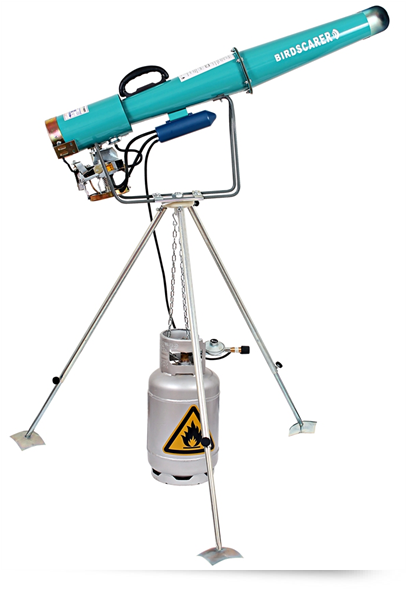 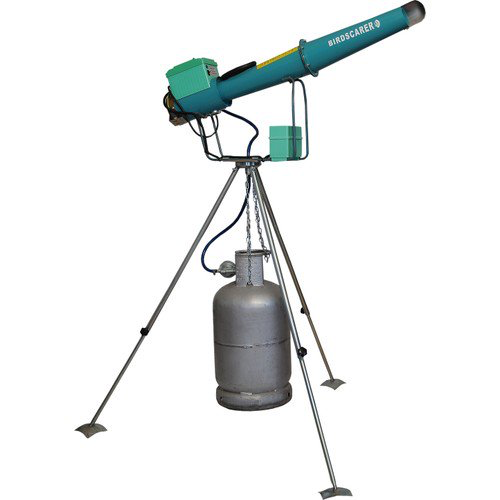         MoD:Eletronics(E-2)Технические характеристики прибораГабариты1 Принцип действияЭлектронная модель работает на бутане или пропане в паре с 12 вольтовым аккумулятором. Интервал детонации программируется от 2 до 30 минут. Громкость детонации 120 децибел. Газ проходит через электромагнитный клапан в камеру сгорания в нужной пропорции и поджигается, в результате чего происходит хлопок. Электронная плата контролирует процесс детонаций.Электронный аппарат с поворотным механизмом, позволяет охватить до 8 Га. охраняемой площади. Аппарат поворачивается на 30 градусов против часовой стрелки, после каждого хлопка2 Инструкция по применениюОтпугиватель птиц Громпушка отличается простотой использования и установки.После закрепления на штатив ствола отпугиваетля с камерой сгорания и модулем управления осуществляется подключение баллона с сжатым газом. Установка представляет собой механическую систему, которая может функционировать автономно, полностью без вмешательства человека. Отпугивание происходит за счет громких хлопков, формируемых в процессе сгорания сжатого газа.Настройка периодичности выстрелов реализуется через панель управления отпугивателя. 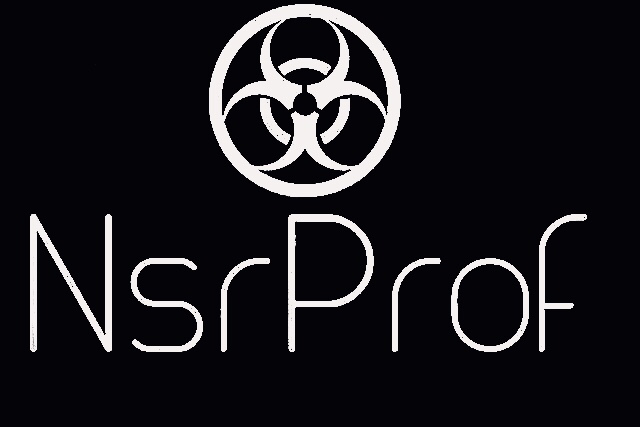 Гром пушка XXl-века“Agro312” Экспорт менеджер М.АдилетГ.БишкекWhatsApp +79522167506+996771525824+9967077431711/Аэродром США  86,0%2/ ПолеРоссия 72,0%3/ ПолеКазахстан 63,0%4/ ДачаКыргызстан 40,0%6/ БахчаАзербайджан  31,0%Радиус воздействия; 3/7Гк Поддерживаемые режимы;круглосуточныйВоздействие Птицы и дикие животныеУровень звукового давления при выстреле:110-120Дб Интервал между последовательными выстрелами:От 2мин до  30минУровень расхода сжиженного газа:Пропан 10 литров для 5,500 выстреловВоспламенение газовой смеси;пьезоэлементВес:8,5кгРадиус защиты:От 3/7ГкВоздействие:Птицы и дикие животные Величина питающего напряжения:12VДлительность работы аккумулятора без подзарядки:До 27 сутокРегулирование временных промежутков между выстрелами:От 2  до 30 минПоказатель расхода сжиженного газа:Пропан 10 литров на 12500 выстреловВоспламенение газа:Электронный розжиг Уровень звукового давления при выстреле:110-120ДбМодель отличается компактным размером – в сложенном состоянии он имеет размеры620х450х160 мм.Вес устройства составляет:10,5кгРадиус защиты:От 3/8ГкВоздействие:Птицы и дикие животные Величина питающего напряжения:12VДлительность работы аккумулятора без подзарядки:До 27 сутокРегулирование временных промежутков между выстрелами:От 2  до 30 минПоказатель расхода сжиженного газа:Пропан 10 литров на 12500 выстреловВоспламенение газа:Электронный розжиг Уровень звукового давления при выстреле:110-120ДбМодель отличается компактным размером – в сложенном состоянии он имеет размеры620х450х160 мм.Вес устройства составляет:10,5кгКомплект :Штатив (тринога) высота от 1,22 м  до 2.44мОпорная часть 3шт,внутренний часть стойки 3шт,железная цепь 3шт,платформа 1шт,винтики 6шт,